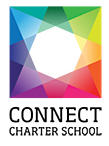 Level 3
Off-Site Activity Planning and Approval FormLevel 3 trips are day or overnight trips that are outdoor education in nature (e.g. camps, skiing) that occur outside of Calgary but within Canada.  Complete this form and attach the document(s) listed in the requirements checklist at the end of this form and submit to the Principal.Planning Flow Chart:Off-Site Activity Planning and Approval FormPre-trip Planning ChecklistVolunteer Selection and OrientationLevel 3
Off-Site Activity Planning and Approval FormLevel 3 trips are day or overnight trips that are outdoor education in nature (e.g. camps, skiing) that occur outside of Calgary but within Canada.  Complete this form and attach the document(s) listed in the requirements checklist at the end of this form and submit to the Principal.Planning Flow Chart:Off-Site Activity Planning and Approval FormPre-trip Planning ChecklistVolunteer Selection and OrientationLevel 3
Off-Site Activity Planning and Approval FormLevel 3 trips are day or overnight trips that are outdoor education in nature (e.g. camps, skiing) that occur outside of Calgary but within Canada.  Complete this form and attach the document(s) listed in the requirements checklist at the end of this form and submit to the Principal.Planning Flow Chart:Off-Site Activity Planning and Approval FormPre-trip Planning ChecklistVolunteer Selection and OrientationLevel 3
Off-Site Activity Planning and Approval FormLevel 3 trips are day or overnight trips that are outdoor education in nature (e.g. camps, skiing) that occur outside of Calgary but within Canada.  Complete this form and attach the document(s) listed in the requirements checklist at the end of this form and submit to the Principal.Planning Flow Chart:Off-Site Activity Planning and Approval FormPre-trip Planning ChecklistVolunteer Selection and OrientationLevel 3
Off-Site Activity Planning and Approval FormLevel 3 trips are day or overnight trips that are outdoor education in nature (e.g. camps, skiing) that occur outside of Calgary but within Canada.  Complete this form and attach the document(s) listed in the requirements checklist at the end of this form and submit to the Principal.Planning Flow Chart:Off-Site Activity Planning and Approval FormPre-trip Planning ChecklistVolunteer Selection and OrientationLevel 3
Off-Site Activity Planning and Approval FormLevel 3 trips are day or overnight trips that are outdoor education in nature (e.g. camps, skiing) that occur outside of Calgary but within Canada.  Complete this form and attach the document(s) listed in the requirements checklist at the end of this form and submit to the Principal.Planning Flow Chart:Off-Site Activity Planning and Approval FormPre-trip Planning ChecklistVolunteer Selection and OrientationLevel 3
Off-Site Activity Planning and Approval FormLevel 3 trips are day or overnight trips that are outdoor education in nature (e.g. camps, skiing) that occur outside of Calgary but within Canada.  Complete this form and attach the document(s) listed in the requirements checklist at the end of this form and submit to the Principal.Planning Flow Chart:Off-Site Activity Planning and Approval FormPre-trip Planning ChecklistVolunteer Selection and OrientationLevel 3
Off-Site Activity Planning and Approval FormLevel 3 trips are day or overnight trips that are outdoor education in nature (e.g. camps, skiing) that occur outside of Calgary but within Canada.  Complete this form and attach the document(s) listed in the requirements checklist at the end of this form and submit to the Principal.Planning Flow Chart:Off-Site Activity Planning and Approval FormPre-trip Planning ChecklistVolunteer Selection and OrientationGeneral InformationGeneral InformationGeneral InformationGeneral InformationGeneral InformationGeneral InformationGeneral InformationGeneral InformationGeneral InformationNAME OF ACTIVITY (Subject/Course):  Outdoor Education Elective NAME OF ACTIVITY (Subject/Course):  Outdoor Education Elective NAME OF ACTIVITY (Subject/Course):  Outdoor Education Elective  core     co-curricular    core     co-curricular    core     co-curricular    core     co-curricular   subjects involved: Electivessubjects involved: ElectivesDestination: Point and Forks Backcountry CampgroundDestination: Point and Forks Backcountry CampgroundDestination: Point and Forks Backcountry CampgroundDeparture Date: June 9th, 2015Departure Date: June 9th, 2015Departure Date: June 9th, 2015Departure Date: June 9th, 2015Return Date: June 11th, 2015Return Date: June 11th, 2015Destination: Point and Forks Backcountry CampgroundDestination: Point and Forks Backcountry CampgroundDestination: Point and Forks Backcountry CampgroundDeparture Time:  7:30 amDeparture Time:  7:30 amDeparture Time:  7:30 amDeparture Time:  7:30 amReturn Time:  3:00 pmReturn Time:  3:00 pmDoes this coincide with any other planned activities (check employee calendar in public folders in MS outlook). If yes, indicate:  NoDoes this coincide with any other planned activities (check employee calendar in public folders in MS outlook). If yes, indicate:  NoDoes this coincide with any other planned activities (check employee calendar in public folders in MS outlook). If yes, indicate:  NoDoes this coincide with any other planned activities (check employee calendar in public folders in MS outlook). If yes, indicate:  NoDoes this coincide with any other planned activities (check employee calendar in public folders in MS outlook). If yes, indicate:  NoDoes this coincide with any other planned activities (check employee calendar in public folders in MS outlook). If yes, indicate:  NoDoes this coincide with any other planned activities (check employee calendar in public folders in MS outlook). If yes, indicate:  NoHow many missed school days?   3How many missed school days?   3Grade Level (Please check all that apply): 4	 5	 6	 7	 8	 9Grade Level (Please check all that apply): 4	 5	 6	 7	 8	 9Grade Level (Please check all that apply): 4	 5	 6	 7	 8	 9Grade Level (Please check all that apply): 4	 5	 6	 7	 8	 9Grade Level (Please check all that apply): 4	 5	 6	 7	 8	 9# of Students by grade if more than one grade : Grade 8 = 13Grade 9 = 11# of Students by grade if more than one grade : Grade 8 = 13Grade 9 = 11# of Students by grade if more than one grade : Grade 8 = 13Grade 9 = 11Male: 	16Female:	8Name of Primary School Contact/ Safety Officer:Name of Primary School Contact/ Safety Officer:Darrell LonsberryDarrell LonsberryPhone Numbers:Phone Numbers:403-966-2890 (Cell)403-282-2890 ext. 122(School)403-966-2890 (Cell)403-282-2890 ext. 122(School)403-966-2890 (Cell)403-282-2890 ext. 122(School)Supervision and Contact InformationSupervision and Contact InformationSupervision and Contact InformationSupervision and Contact InformationSupervision and Contact InformationSupervision and Contact InformationSupervision and Contact InformationLeadersGenderDate of last visit to site:Will you be present for the entire trip?If not, specify schedule.List relevant Certifications(e.g. first aid, etc.)List relevant Certifications(e.g. first aid, etc.)Contact phone numbers during the field tripPrimary LeaderJason AvramenkoCo-LeaderDeirdre BaileyMF??May 30, 2015YesYesWilderness First AidWilderness First AidOCC Level 1 InstructorWilderness First AidWilderness First AidOCC Level 1 Instructor403-827-5501403-619-5681Secondary/Assistant Leader(s): (list)Susan ChomistekFYesNCCP 2 CoachingNCCP 2 CoachingNames of Student Leaders (list)Names of volunteers:  Rob Pegg?Have all volunteers completed the Volunteer Clearance Process and submitted a volunteer background information form?	   Yes	No (in process)Have all volunteers completed the Volunteer Clearance Process and submitted a volunteer background information form?	   Yes	No (in process)Have all volunteers completed the Volunteer Clearance Process and submitted a volunteer background information form?	   Yes	No (in process)Have all volunteers completed the Volunteer Clearance Process and submitted a volunteer background information form?	   Yes	No (in process)Have all volunteers completed the Volunteer Clearance Process and submitted a volunteer background information form?	   Yes	No (in process)Have all volunteers completed the Volunteer Clearance Process and submitted a volunteer background information form?	   Yes	No (in process)Level of Supervision: 	 Constant Visual	 On-Site	 In The AreaLevel of Supervision: 	 Constant Visual	 On-Site	 In The AreaLevel of Supervision: 	 Constant Visual	 On-Site	 In The AreaLevel of Supervision: 	 Constant Visual	 On-Site	 In The AreaLevel of Supervision: 	 Constant Visual	 On-Site	 In The AreaRequired ratio of supervision: 	8 to 1Required ratio of supervision: 	8 to 1Learning Outcomes What are the Learning Outcomes for this field trip:This is the major trip for the Term 3 Grade 8/9, advanced outdoor education elective. The work this term has focused on building more advanced skills and attitudes in the students to allow them to safely and successfully hike slightly extended distances into a backcountry campground for a 2 night overnight trip. Students will be responsible (with guidance) for all aspect of their self-care on this trip. This includes carrying personal and group gear, tent set up, meal preparation, tent take down, foot care, gear care and practicing the ethics of “Leave no Trace” travel and camping.Trip DetailsDescribe the nature of the activity: (A general overview which covers basic logistics, including transportation, accommodation, route, etc. Details like times, phone numbers, addresses will be listed in the itinerary.)We will be bussing to the Upper Kananaskis Lakes Day use parking area. From there we will hike 7.6 km along South Side of Upper Kananaskis Lake trail to the Point campground. At the campground students will set up tents, cook their meals, participate in group activities and enjoy an evening hike and camp fire (dependent on weather at the time). The following day will involve cooking breakfast, breaking camp hiking 4 km to the Forks campground. Along the trail students will participate in mini-lessons on LNT, Navigation, Foot Care, Leadership, and wilderness craft. Depending on timing, students will set up a base camp at Forks and then spend the afternoon exploring further along the trail towards Three Isle Lake Campground before returning to Forks for the evening. Both evenings will end with debrief sessions, reflective time and an evening reading related to the theme for that day. Students will go to bed early on their second night in order to wake up and break camp early the following morning in order to hike back down the trail to Kananaskis Dam parking area. Time will be taken before, during and at the end of the trip to debrief the trip and associated learning outcomes with students. Upon arriving at the school at 3pm, student will be involved in thoroughly checking, cleaning and organizing group and personal gear borrowed from the school. We have arranged for parent volunteers to help guide this process.  Specific ActivitiesSpecific ActivitiesSpecific ActivitiesPlease indicate any and all of the following activities that are planned for this Field trip.Please indicate any and all of the following activities that are planned for this Field trip.Please indicate any and all of the following activities that are planned for this Field trip.	Canoeing – Flat Water	Canoeing – Moving Water	Canoeing – Voyageur	Kayaking – Flat Water	Kayaking – Moving Water	SCUBA	Rowing	Sailing	Swimming	Rafting Skiing – Cross Country	Skiing & Snowboarding-Resort Style	Skiing – Backcountry	Snowshoeing (Potentially)	Ice Skating	Camping	Hiking	Backpacking	Orienteering	Wall Climbing	Rock Climbing Ropes Course	Cycling (Road)	Mountain Biking (Trails)	Urban Pathways	Canoeing – Flat Water	Canoeing – Moving Water	Canoeing – Voyageur	Kayaking – Flat Water	Kayaking – Moving Water	SCUBA	Rowing	Sailing	Swimming	Rafting	Camping	Hiking	Backpacking	Orienteering	Wall Climbing	Rock Climbing Ropes Course	Cycling (Road)	Mountain Biking (Trails)	Urban Pathwaysaccommodations – to be filled out for an overnight tripaccommodations – to be filled out for an overnight tripaccommodations – to be filled out for an overnight tripType of accommodation (tenting, hostel, hotel, etc.): 4 Person Tent name:Peter Lougheed Visitor Information CentrePhone Number of Service Provider:403-678-0760Describe the sleeping arrangements for students and volunteers (number of people to a room, how the gender separation has been allowed for, bunks versus beds versus tenting…)Students will be sleeping in tents in groups of 3-4. Tent groups/cooking groups will be established in class prior to the trip start. Male and female students will have separate tents. Student tent sites will be further separated by teacher and adult tents. There will be both male and female staff attending this trip. Describe the sleeping arrangements for students and volunteers (number of people to a room, how the gender separation has been allowed for, bunks versus beds versus tenting…)Students will be sleeping in tents in groups of 3-4. Tent groups/cooking groups will be established in class prior to the trip start. Male and female students will have separate tents. Student tent sites will be further separated by teacher and adult tents. There will be both male and female staff attending this trip. Describe the sleeping arrangements for students and volunteers (number of people to a room, how the gender separation has been allowed for, bunks versus beds versus tenting…)Students will be sleeping in tents in groups of 3-4. Tent groups/cooking groups will be established in class prior to the trip start. Male and female students will have separate tents. Student tent sites will be further separated by teacher and adult tents. There will be both male and female staff attending this trip. Transportation  DetailsTransportation  Details Commercial Airline (Name:      )	Charter Bus  (Name: Southland Transportation)	Arranged by Service Provider	Rental Van  (Rental company     ) (Name of driver       class of license of driver      )	School-owned Truck  (Name of driver       class of license of driver      )	Volunteer Driver (parent/coach in their private vehicle)	Faculty Driver (in their private vehicle)(Name of driver       class of license of driver      )	No transportation provided by school	Other: Volunteer Vehicle to be left at the entrance at the Kanaskis Dam Day use parking area (4km from Camp1 and 8km from Camp 2).Budget InformationBudget InformationEstimated Cost of Trip (Total for trip)Service Provider						$0Transportation						$600Accommodation						$108Food Costs						$Rentals (specify)			                                           $0Fees (specify)      					              $0Other (specify) Substitute teachers x 5			$1000						Total	$1708Source of Funding (Total for Trip)School Funds					$0Student Fee (each) 	                                           $0	Total Student Fees Collected		$0Other Outdoor Ed. Budget (please specify) 	$					Total	$When estimating expenses, be sure to include the costs for all faculty and students that will be attending.  Please check with the Business Office for updated busing costs and discuss final cost estimates with your Principal.When estimating expenses, be sure to include the costs for all faculty and students that will be attending.  Please check with the Business Office for updated busing costs and discuss final cost estimates with your Principal.Service ProviderService ProviderService ProviderName of Service Provider: N/AService Provider Contact Person:N/APhone Number of Service Provider:N/AExplain the role of the service provider during the Field Trip?N/AWhat role does the service provider have with regard to the preparation of the off-site activity?N/AWhat supervision responsibilities will the service provider have during the off-site activity?N/AExplain the role of the service provider during the Field Trip?N/AWhat role does the service provider have with regard to the preparation of the off-site activity?N/AWhat supervision responsibilities will the service provider have during the off-site activity?N/AExplain the role of the service provider during the Field Trip?N/AWhat role does the service provider have with regard to the preparation of the off-site activity?N/AWhat supervision responsibilities will the service provider have during the off-site activity?N/ATrip HazardsTrip HazardsTrip HazardsThe teacher-in-charge is responsible to take on the field trip: appropriate first aid kit; appropriate communication devices; emergency response plan; student medical information. Complete the chart below to indicate the hazards of this trip.  List all the activities including transportation that will occur during the trip.  List all the hazards (cause of injury) of the identified activities.  List the precautions that have been made to minimize the risk including student preparations, faculty preparations, medical conditions, etc.  Make note of other safety devices that will be carried; satellite phones, river rescue kits, SPOT devices, etc.The teacher-in-charge is responsible to take on the field trip: appropriate first aid kit; appropriate communication devices; emergency response plan; student medical information. Complete the chart below to indicate the hazards of this trip.  List all the activities including transportation that will occur during the trip.  List all the hazards (cause of injury) of the identified activities.  List the precautions that have been made to minimize the risk including student preparations, faculty preparations, medical conditions, etc.  Make note of other safety devices that will be carried; satellite phones, river rescue kits, SPOT devices, etc.The teacher-in-charge is responsible to take on the field trip: appropriate first aid kit; appropriate communication devices; emergency response plan; student medical information. Complete the chart below to indicate the hazards of this trip.  List all the activities including transportation that will occur during the trip.  List all the hazards (cause of injury) of the identified activities.  List the precautions that have been made to minimize the risk including student preparations, faculty preparations, medical conditions, etc.  Make note of other safety devices that will be carried; satellite phones, river rescue kits, SPOT devices, etc.ACTIVITY/LOCATIONHAZARDS(Cause of Harm)PRECAUTIONS TAKENMeet at School before departingLack of PreparationMandatory Bag check to ensure proper gear carried by all participantsBus Transportation: Highway 1 and 40Traffic AccidentRoad conditions will be checked before departure. Fuel and Bear spray will be transported in sealed container.  Hiking/snowshoeing Class 1 OCC terrainSprains, cuts, fails, blisters, exposure Students will wear appropriate clothing and footwear. Weight of gear will be distributed evenly amongst all students. Students will have participated in a full day familiarization hike prior to the trip. All students will have been instructed on first aid, thermoregulation and basic foot/blister care.Cooking / Camp firesBurns, fuel poisoning, cuts, Students have practiced using white fuel stoves. Cooking area will be separate from the campfire and the sleeping area. Unsafe behaviour will not be tolerated by the fire or the cooking area. Safe knife use will be instructed before the trip, and reviewed before the first meal. Pre-existing Medical ConditionsAsthma, Nuts, Seasonal Allergies, other allergies. Students will complete and return a health information form. Students will  give personal medications to the trip leader. Trip leader will carry extra epi-pen and Benadryl that has been prescribed to student s who have allergies. Who carry an epi-pen will be required to have 2 epipens on this trip. Wildlife Accidental discharge of bear sprayEach leader will carry bear spray, student have learned animal safety in class, campground has food storage bins, no food or fragrances in tents, Group will stick together on trail and in camp, leaders will book-end the group on trail, keep bear spray away from students.  The group will travel together. Upper Kananaskis Lake/South Kananaskis PassInclement WeatherStudent will carry the necessary layers to protect against rain, snow flurries, and seasonal temperatures which may dip below zero Celsius. Spring CampingThe trip will be cancelled or postponed if temperatures are below -10C. If temperatures drop while the trip is in progress, the leadership team will asses the groups condition and the possible changing weather.Emergency ProceduresEmergency ProceduresEmergency ProceduresTeachers needs to familiarize themselves with the Emergency Procedures What are the steps to activate emergency services (police, fire, ambulance, search and rescue) in the areas of the off-site activity?#1: Call 911 (if in cell phone range)#2: If in Alberta ask for Kananaskis dispatch:            403-591-7755    #3: Kananaskis dispatch (Kananaskis EMS) will arrange the appropriate resources to respond to the emergency.#4 Contact the school to inform administration of the situation. 403-282-2890 (School)                                                                                                     Darrell: 403-966-2890 (Cell)If no Cell phone Service:#1: Call Kananaskis dispatch directly at 403-591-7767 (sat phone).#2: Kananaskis dispatch (Kananaskis EMS) will arrange the appropriate resources to respond to the emergency.#3 Contact the school to inform administration of the situation. What first aid equipment will be available to the group? 2 Large school provided first aid kit, trip leaders will also carry smaller first aid kits. What are the locations of the hospitals/medical facilities in the area?The Kananaskis  Lake Day Use Area parking lot in Peter Lougheed Provincial Park is 55km from emergency services. Available 24hr.Canmore Hospital is 98km from the the Elk Lake Day Use Area parking lot. Open 24hrs.Other numbers of use Peter Lougheed Visitor info centre 403-678-0760Is the off-site activity in an urban, rural or remote area?   Urban (Not more than 20 minutes travel time to a medical facility using available means of transportation.)     Rural (Between 20- 40 minutes travel time to a medical facility using available means of transportation.)                  Remote (More than 40 minutes travel time to a medical facility using available means of transportation.)How will the location affect the response of emergency personnel and what additional preparation has occurred?Elk Lake is vehicle accessible in the sping and easily assessed by helicopter if needed. Kananaskis EMS will be given the location and dates of the trip and any addition information required. Teachers needs to familiarize themselves with the Emergency Procedures What are the steps to activate emergency services (police, fire, ambulance, search and rescue) in the areas of the off-site activity?#1: Call 911 (if in cell phone range)#2: If in Alberta ask for Kananaskis dispatch:            403-591-7755    #3: Kananaskis dispatch (Kananaskis EMS) will arrange the appropriate resources to respond to the emergency.#4 Contact the school to inform administration of the situation. 403-282-2890 (School)                                                                                                     Darrell: 403-966-2890 (Cell)If no Cell phone Service:#1: Call Kananaskis dispatch directly at 403-591-7767 (sat phone).#2: Kananaskis dispatch (Kananaskis EMS) will arrange the appropriate resources to respond to the emergency.#3 Contact the school to inform administration of the situation. What first aid equipment will be available to the group? 2 Large school provided first aid kit, trip leaders will also carry smaller first aid kits. What are the locations of the hospitals/medical facilities in the area?The Kananaskis  Lake Day Use Area parking lot in Peter Lougheed Provincial Park is 55km from emergency services. Available 24hr.Canmore Hospital is 98km from the the Elk Lake Day Use Area parking lot. Open 24hrs.Other numbers of use Peter Lougheed Visitor info centre 403-678-0760Is the off-site activity in an urban, rural or remote area?   Urban (Not more than 20 minutes travel time to a medical facility using available means of transportation.)     Rural (Between 20- 40 minutes travel time to a medical facility using available means of transportation.)                  Remote (More than 40 minutes travel time to a medical facility using available means of transportation.)How will the location affect the response of emergency personnel and what additional preparation has occurred?Elk Lake is vehicle accessible in the sping and easily assessed by helicopter if needed. Kananaskis EMS will be given the location and dates of the trip and any addition information required. Teachers needs to familiarize themselves with the Emergency Procedures What are the steps to activate emergency services (police, fire, ambulance, search and rescue) in the areas of the off-site activity?#1: Call 911 (if in cell phone range)#2: If in Alberta ask for Kananaskis dispatch:            403-591-7755    #3: Kananaskis dispatch (Kananaskis EMS) will arrange the appropriate resources to respond to the emergency.#4 Contact the school to inform administration of the situation. 403-282-2890 (School)                                                                                                     Darrell: 403-966-2890 (Cell)If no Cell phone Service:#1: Call Kananaskis dispatch directly at 403-591-7767 (sat phone).#2: Kananaskis dispatch (Kananaskis EMS) will arrange the appropriate resources to respond to the emergency.#3 Contact the school to inform administration of the situation. What first aid equipment will be available to the group? 2 Large school provided first aid kit, trip leaders will also carry smaller first aid kits. What are the locations of the hospitals/medical facilities in the area?The Kananaskis  Lake Day Use Area parking lot in Peter Lougheed Provincial Park is 55km from emergency services. Available 24hr.Canmore Hospital is 98km from the the Elk Lake Day Use Area parking lot. Open 24hrs.Other numbers of use Peter Lougheed Visitor info centre 403-678-0760Is the off-site activity in an urban, rural or remote area?   Urban (Not more than 20 minutes travel time to a medical facility using available means of transportation.)     Rural (Between 20- 40 minutes travel time to a medical facility using available means of transportation.)                  Remote (More than 40 minutes travel time to a medical facility using available means of transportation.)How will the location affect the response of emergency personnel and what additional preparation has occurred?Elk Lake is vehicle accessible in the sping and easily assessed by helicopter if needed. Kananaskis EMS will be given the location and dates of the trip and any addition information required. ApprovalsApprovalsApprovalsName of Trip Leader (please print) Deirdre BaileyDate (year/month/day)2015/05/25Signature 
Review and Approval by PrincipalReview and Approval by PrincipalReview and Approval by PrincipalName (please print) Date (year/month/day)     /      /      Signature 
Approved:        Yes    No       ConditionalConditions:Approved:        Yes    No       ConditionalConditions:Approved:        Yes    No       ConditionalConditions:Comments:Comments:Comments:Review and Approval by SuperintendentReview and Approval by SuperintendentReview and Approval by SuperintendentName (please print) Date (year/month/day)     /      /      Signature of Principal
Comments:Comments:Comments:Approved:        Yes    No       ConditionalConditions:Approved:        Yes    No       ConditionalConditions:Approved:        Yes    No       ConditionalConditions:Requirements ChecklistComplete and attach the following documents to this form when submitting for approval. (Include documentation from previous trips. Not all of this will be available during the event approval process but will need to be added to the documentation before the event occurs.) Detailed itinerary/ Route Card/ PE Program Confirmation Sheet/  Pre-Trip Planning Checklist List of Volunteers, including emergency contact information Parent Handbook (if applicable) Service provider agreements (if applicable) Accommodation details (if applicable) Current applicable conditions. (trail, animal, weather, etc.)